                                                         11 «А» классПОЛЕЗНОЕ И САМОЕ НЕУЛОВИМОЕ ЧИСЛОКлассный час в рамках проведения «Недели математики и информатики - 2019»Учитель Маслова Г.Ю.                                                              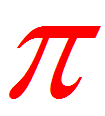 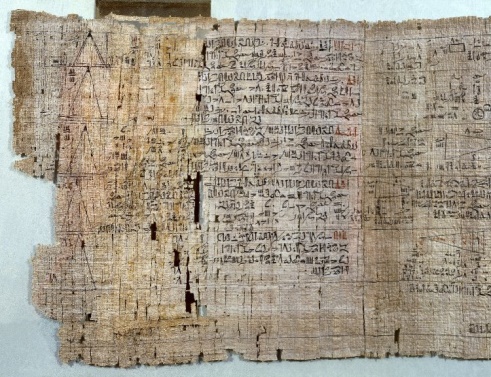 Классный час был посвящен числу .Выбор темы очевиден: мы каждый день встречаемся с этим число, но что мы знаем о его истории?! 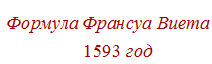 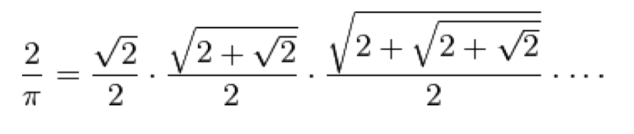 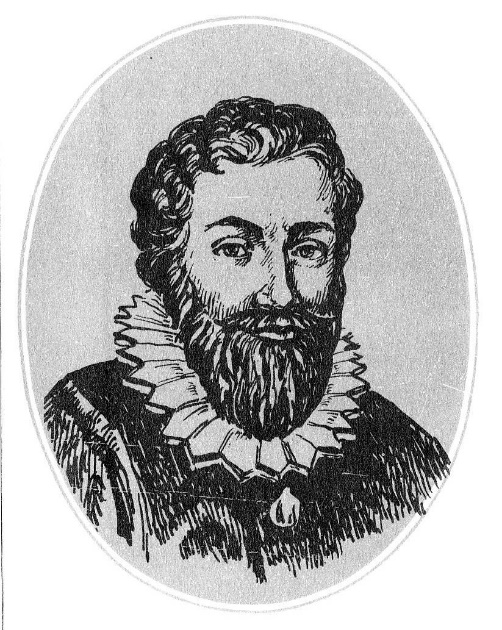 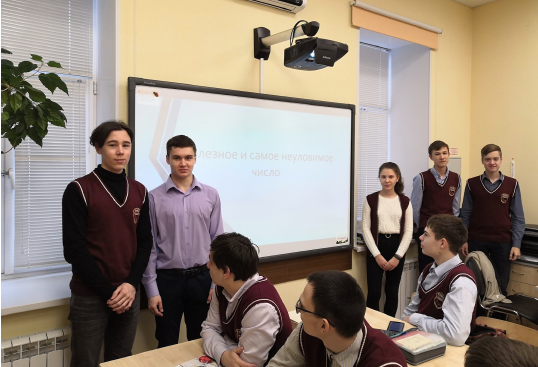 Одиннадцатиклассники познакомились с историей, свойствами и сферами применения числа, а так же с учеными, которые внесли большой вклад в изучение этого «неуловимого» числа. 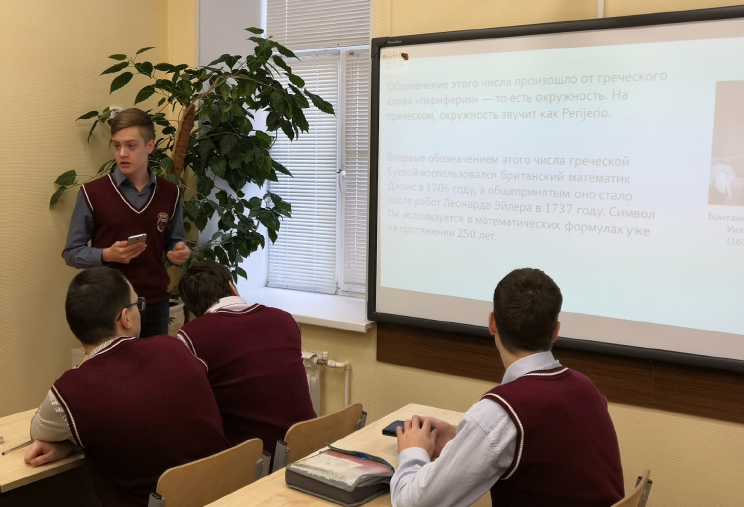 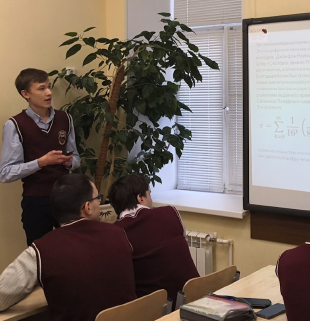    Важным развитием недавнего времени стала формула Бэйли — Боруэйна —Плаффа, открытая в году Саймоном Плаффом и названная по авторам статьи, в которой она впервые была опубликована. Эта формула, примечательна тем, что она позволяет извлечь любую конкретную шестнадцатеричную или двоичную цифру числа π без вычисления предыдущих.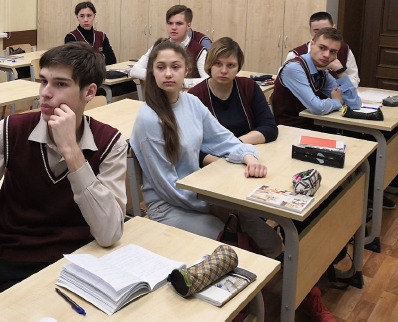 В завершении классного часа прошла викторина, в которой победителем стал Федор Волчков.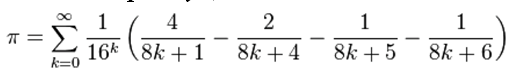 